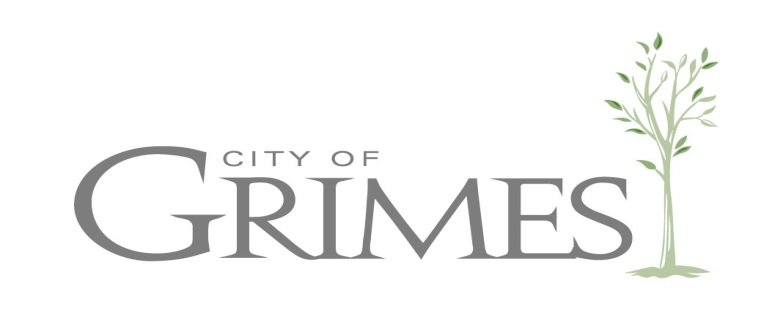 GRIMES ORDINANCE ______AN ORDINANCE AMENDING GRIMES CODE OF ORDINANCES SECTION 5-3-3(1) to (5) WITH REGARD TO SOLICITATION OF FUNDS 
	BE IN ENACTED BY THE CITY COUNCIL OF THE CITY OF GRIMES, IOWA:SECTION 1.  Purpose.  The purpose of this Ordinance is to amend Grimes Code of Ordinance Section 5-3-3(1) to (5) with regard to solicitation of funds.SECTION 2.  Amendment.  The Grimes Code of Ordinance Section 5-3-3(1) to (5) is hereby amended as deleted by strike through, and Section 5-3-3(4) is renumbered Section 5-3-3(2), as follows:5-3-3 Solicitation of Funds 1. Definitions. The following words, terms and phrases, when used in this article, shall have the meanings ascribed to them in this section, except where the context clearly indicates a different meaning:"Person," when used in reference to solicitation, shall be synonymous with the term "organization," except where the context clearly indicates a different intention."Solicitation of funds" means any person or organization, excepting those listed in this definition, who shall solicit contributions of funds personally or through an authorized employee, agent, or representative by the direct solicitation of money or by the sale of tags, buttons, tokens or other items of nominal value, intending that all or a substantial portion of such funds be used for the procurement of necessaries for one or more individuals or for medical, educational, religious or other purposes toward the benefit of the community or a needful segment thereof.1. Soliciting Persons in Vehicles or from Booths.No person shall solicit funds from a person situated in a motor vehicle, whether on public or private property.The erection, maintenance and use of any stand, booth or similar structure in connection with any solicitation in a public street, alley, or other public property is prohibited. No table or freestanding sign may be erected on any public property.Soliciting in Streets. No person shall stand, sit, or otherwise be present in or on a street, highway, alley, or traffic median or island located within a street or highway, in order to solicit or attempt to solicit employment, business or contributions from the occupants of any vehicle.4. 2. Soliciting on Private Property. No person shall solicit funds on private property where the owner or person in possession has posted a sign which prohibits solicitation of funds.4. Public Property.No person shall solicit funds in any public library.No person shall solicit funds in City Hall, or any other City office building, except in employee lounges or break areas or in accordance with work rules adopted by the City Administrator.SECTION 3.  Repealer.  All ordinances or parts of ordinances in conflict with the provisions of these ordinances are hereby repealed.SECTION 4.  Severability Clause.  If any section, provision or part of this ordinance shall be adjudged invalid or unconstitutional, such adjudication shall not affect the validity of the ordinance as a whole or any section, provision or part thereof not adjudged invalid or unconstitutional.SECTION 5:  Effective Date.  This ordinance shall be in effect after its final passage, approval and publication as provided by law.Passed by the City Council on this___day of ______________and approved on this _____day of ____________, 2022.										________________________									Scott Mikkelsen, Mayor_______________________Rochelle Williams, City Clerk